«Современные технологии формирования элементарных математических представлений детей старшего дошкольного возраста» Материал подготовила учитель-дефектолог МБДОУ г. Мурманска №41Артемьева Валерия МихайловнаРука – это вышедший наружу мозг человека.И. КантС того момента, как в руки ребёнка попадает карандаш, а это случается довольно рано, он с большим удовольствием рисует им на бумаге всё, начиная от штрихов и каракулей.Постепенно развиваясь, воспитанник переходит к схематическому изображению на месте сначала отдельных предметов, а затем целых графических рассказов.«Рука – вышедший наружу мозг человека», - писал Иммануил Кант. Что он хотел сказать этим? Ни много, ни мало, а именно то, что уровень развития детей находится в прямой зависимости от степени сформированности тонких движений пальцев рук. И если развитие тонких движений пальцев отстает, то и задерживается речевое развитие. Правильно делают взрослые, которые доброжелательно и серьезно относятся к первым рисункам ребенка, понимая как это важно для их развития и воспитания.Подготовка детей пятилетнего – семилетнего возраста к обучению в школе в настоящее время – одна из актуальных проблем современной педагогики. Это объясняется тем, что в последние годы в практике массовой школы наблюдается совершенно определенная тенденция – неуклонное усложнение программы первого класса, внедрение в практику общеобразовательной школы альтернативных форм обучения и новых педагогических технологий, заставляющих предъявлять будущему первокласснику более высокие требования.Уважаемые коллеги, любят ли ваши воспитанники писать диктанты? Сколько видов диктантов может насчитать педагог? Зрительный, слуховой, письменный и так далее. Так, одним видом диктантов, применяемых на занятиях, являются графические диктанты, которые успешно применяются в детских садах. Вашему вниманию предлагаю тему своего выступления «Использование графических диктантов в формировании элементарных математических представлений у воспитанников старшего дошкольного возраста в ДОО». На слайде представлены цель и задачи по данной теме.Цель: развитие мелкой моторики рук и элементарных математических представлений у воспитанников посредством графических диктантов.Задачи:Воспитание у детей умения:ориентироваться на листе в клетку;выделять структурные единицы клетки;выполнять счёт и отсчёт клеточек, ориентируясь на цифровые указатели;упражнять в различных видах штриховки;решать примеры на сложение и вычитание;помогать сверстнику в случае необходимости;свободно разговаривать со взрослыми по поводу выполняемых заданий, уметь объяснить правила и последовательность действий;определять цвет для закрашивания, ориентируясь на цифровые указатели;формировать правильную осанку при письме;отработка ловкости при обращении с карандашом;развитие пространственного воображения, устойчивого внимания, глазомер.В невропатологии и дефектологии уже давно имелись наблюдения, говорившие о тесной связи функций речи и руки. Поэтому работа по подготовке детей к письму начинается задолго до поступления в школу. Она включает в себя ряд взаимосвязанных элементов: развитие ручной умелости через выполнение предметно-практических действий в процессе чего развиваются такие качества: глазомер, качество, аккуратность, внимание. Идет развитие пространственной ориентировки в частности, сначала на листе бумаги, а также относительно себя. Постепенно формируется чувство ритма, а далее развитие графических умений детей в процессе графических диктантов и специальных упражнений. Поэтому, целесообразно включать в занятия в детском саду простейшие графические диктанты и творческие задания задолго до его поступления в школу.Так что же такое графический диктант? Графический диктант – это схематичное изображение предмета. Это обучение через развлечение, приятное и полезное время препровождение с детьми и конечно незаменимый помощник в подготовке ребенка к школе.Рисование по клеточкам – очень увлекательное занятие для детей. Выполняя предложенные задания в графических диктантах, ребенок расширяет кругозор, увеличивает словарный запас, учится ориентироваться в тетради, знакомится с разными способами изображения предметов. При работе с графическим диктантом необходимо основываться на принципах подбора материалов, от простого к сложному.На первых занятиях учим воспитанников пользоваться тетрадью, ориентироваться на тетрадном листе, уметь видеть клеточку, находить её стороны и углы, так же предлагаем воспитанникам набор простейших заданий и упражнений, которые представлены на слайде.Упражнение 1. Обведите ручкой четыре отдельные клеточки. В первой клеточке проведите линию жёлтого цвета по верхней стороне клетки, во второй проведите красную линию по нижней стороне, в третьей – синюю линию по левой стороне, в четвёртой – зелёную линию по правой стороне.Упражнение 2. Обведите синим карандашом одну клеточку. Поставьте точку на правой стороне клеточки. Отметьте крестиком нижнюю сторону. Поставьте две точки на левой стороне. Отметьте двумя крестиками верхнюю сторону.Упражнение 3. Обведите девять отдельных клеточек. Поставьте точку в первой клеточке в верхнем правом углу, во второй — в нижнем правом углу, в третьей — в верхнем левом углу и т. д.Упражнение 4. Обведите 5 отдельных клеточек. В первой клеточке поставьте точки в верхнем левом и в нижнем правом углах. Проведите линию от верхнего левого к нижнему правому углу. Во второй клетке поставьте точки в верхнем правом и нижнем левом углах. Проведите линию от верхнего правого к нижнему левому углу и т. д.В своей работе я использую демонстрационный плакат Константина Валерьевича Шевелёва, на котором изображена клеточка, увеличенная в несколько раз.Так же, вашему вниманию предлагаю памятку – подсказку для проведения графического диктанта по строчному закрашиванию клеток.Памятка для проведения графического диктанта по строчному закрашиванию клеток.Определение предмета (объекта) рисования по вычленению наложенных силуэтных картинок;Загадывание загадки о предмете (объекте) рисования;Рассматривание натурального предмета, игрушки или репродукции;Беседа о предмете (объекте) рисования (название группы, свойств, качеств);Активизация мышц мелкой мускулатуры посредством проведения комплекса пальчиковых упражнений (5–6 упражнений);Актуализация пространственных понятий «вправо», «влево», «вверх», «вниз»;Актуализация понятия «цвет»;Знакомство с рабочим полем, поделённым на клетки, расположенные строчками;Привлечение внимания к нумерации строк;Указание направления и количества раскрашиваемых клеток заданного цвета;Промежуточный контроль за точностью и аккуратностью выполнения задания, своевременное исправление ошибок;Дорисовывание недостающих деталей фигуры по инструкции или образцу;Оценка результатов графического диктанта;Динамическая пауза с проговариванием чистоговорок о предмете;Самостоятельное копирование полученных схем рисунков;Оценка самостоятельной работы;Выставка работ, обсуждение;Подведение итога.После освоения написания простейших диктантов добавляем понятия вверх-вправо, вверх-влево, вниз-вправо, вниз-влево наискосок, то есть закрепляем понятия: правый верхний угол, левый верхний угол, правый нижний угол, левый нижний угол. Потом переходим к более сложным фигурам.Так же вашему вниманию предлагаю памятку для проведения графического диктанта по клеткам от исходной точки.Памятка для проведения графического диктанта по клеткам от исходной точки.Загадывание загадки о предмете (объекте) рисования;Рассматривание натурального предмета, игрушки или репродукции;Беседа о предмете (объекте) рисования (название группы, свойств, качеств);Активизация мышц мелкой мускулатуры посредством проведения комплекса пальчиковых упражнений (5 – 6 упражнений);Актуализация пространственных понятий «вправо», «влево», «вверх», «вниз»;Определение исходной точки рисования;Диктант. Указание направления движения линии и количества клеток в изображаемом отрезке;Промежуточный контроль за точностью и аккуратностью выполнения задания, своевременное исправление ошибок;Дорисовывание недостающих деталей фигуры по инструкции или образцу;Оценка результатов графического диктанта;Динамическая пауза с проговариванием чистоговорок о предмете;Самостоятельное копирование полученных схем рисунков;Оценка самостоятельной работы;Подведение итога.Воспитанникам подготовительной группы для развития логического мышления и памяти, в своей работе даю диктанты, где заменяются направления: вместо стрелок записываются слова при помощи букв (п – вправо, л – влево, в – вверх, н – вниз, вп – вверх – вправо, вл – вверх– влево, нп – вниз – вправо, нл – вниз – влево). Так же использую очень хорошие упражнения такого характера.Например:1) Придумайте своё название к такой записи:3Н +3П+2В+2П+1Н+1П+1В2) Из данных узоров найдите тот, к которому подходит запись:1П, 2В, 3П, 2Н и обведите его цветным карандашом.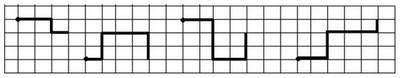 Так, в своей практике при обучении грамоте даю графические диктанты на написание печатных букв и составлений из них слова.Например:Дана буква — напишите к ней диктант.Педагог диктует направления – воспитанники рисуют в тетрадях букву.Даны и буква и направления, надо написать другой путь построения.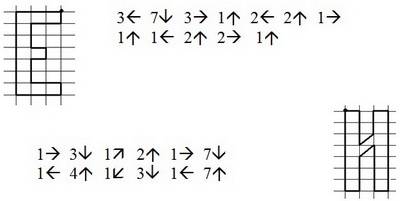 Предложенные отдельные задания можно каждый раз видоизменять.Задание для слушателей.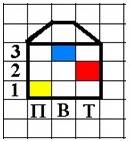 На доске нарисован домик. Нарисуйте такой же в тетрадях. В этом домике есть подъезды и этажи. Обозначим подъезды буквами П (первый), В (второй), Т (третий), а этажи цифрами — 1,2,3.Сколько всего подъездов? (3) А этажей? (3).Давайте поселим в этот домик жителей: собака Авва будет жить во 2 подъезде, на 3 этаже. Раскрасьте её окошко голубым цветом. Кого ещё можно поселить? Например, курочку Рябу. Раскрасьте её окошко красным цветом. Она живёт в 3 подъезде, на 2 этаже. Ещё кого? Кота Пушистика. Раскрасим его окошко желтым цветом, он будет жить в 1 подъезде, на 1 этаже.- Скажите, где живёт кот? (в 1 подъезде, на 1 этаже). Можно ли поселить ещё кого-нибудь в этот дом? (да) Сколько ещё жителей можно поселить? (6).Для решения проблемы формирования элементарных математических представлений мною собрана серия графических диктантов по различным лексическим темам. Так же созданы памятки – рекомендации для родителей и педагогов по проведению этих диктантов, применение которых позволит взрослым оптимизировать процесс обучения воспитанников и реализовать ряд целей, которые представлены на слайде.Графические диктанты:развивают пространственное мышление воспитанников; ребенок учится находить строку, ориентироваться в пространстве, развивает пространственное мышление;развивают мелкую моторику рук;воспитанник проговаривает трудные звуки, обогащает словарный запас, обучается с интересом, предотвращаются такие типичные трудности в обучении, как неразвитость орфографической зоркости, неусидчивость, рассеянность;обогащается математический словарный запас воспитанников;целенаправленные вопросы развивают у воспитанников умение перемещать фигуры на плоскости, что является подготовкой к восприятию школьного курса геометрии и черчения, развивают творческие возможности воспитанников.Итогом выполнения графического диктанта является схематическое изображение предмета, схематичное изображение показывает отличительные особенности, по которым мы можем узнать животное или предмет, что помогает организовать деятельность воспитанников в занимательной форме. И окажет неоценимую помощь при подготовке ребенка к школе по математике. Помимо явной экономии времени, педагог получает весьма эффективное средство развития интереса к учебному предмету, ведь воспитанники очень любят рисовать, а получение правильной картинки, вселит в них уверенность в собственных силах.Также графические диктанты можно сделать общим семейным занятием – играть в дороге, в парке, на пляже, на даче, меняться ролями с ребенком, устраивать соревнования. Они полезны и увлекательны.В будущем я буду продолжать свою работу по данной теме.